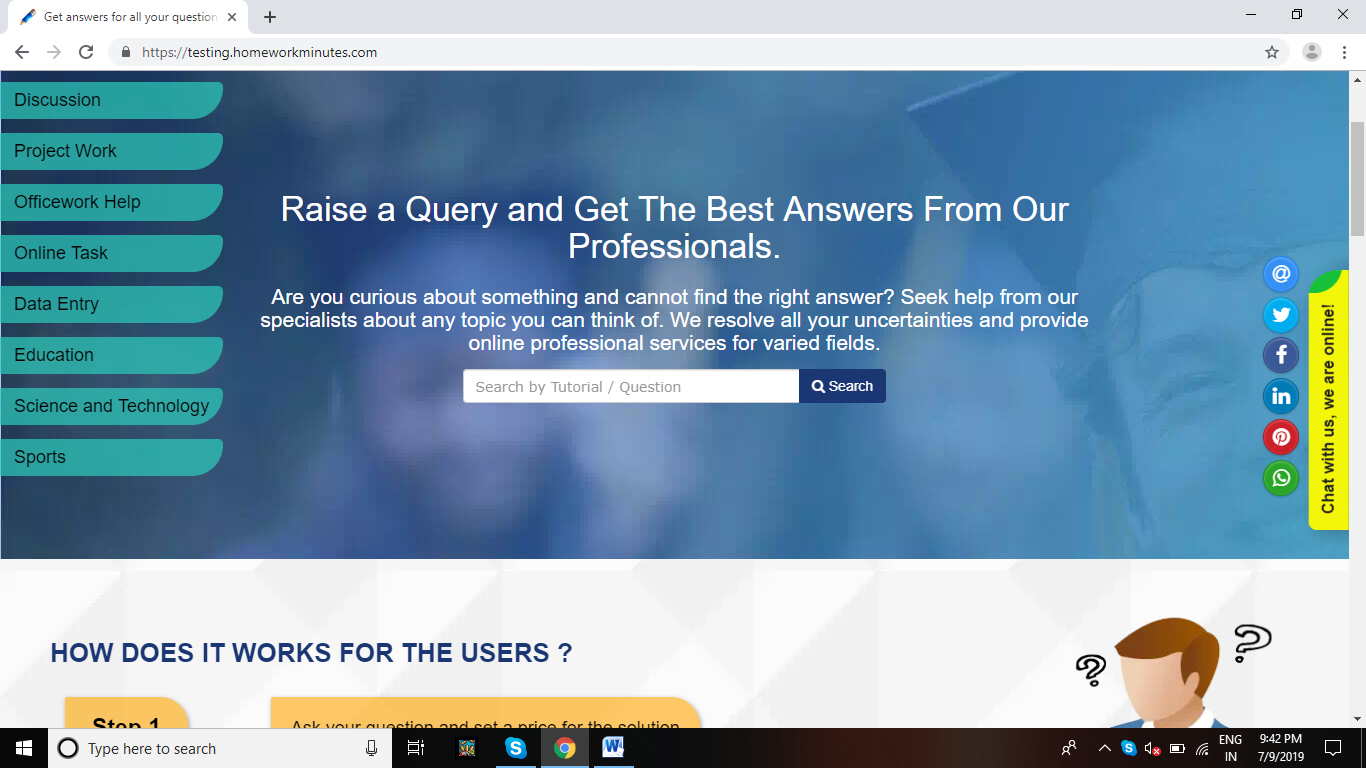 Remove (.) from the title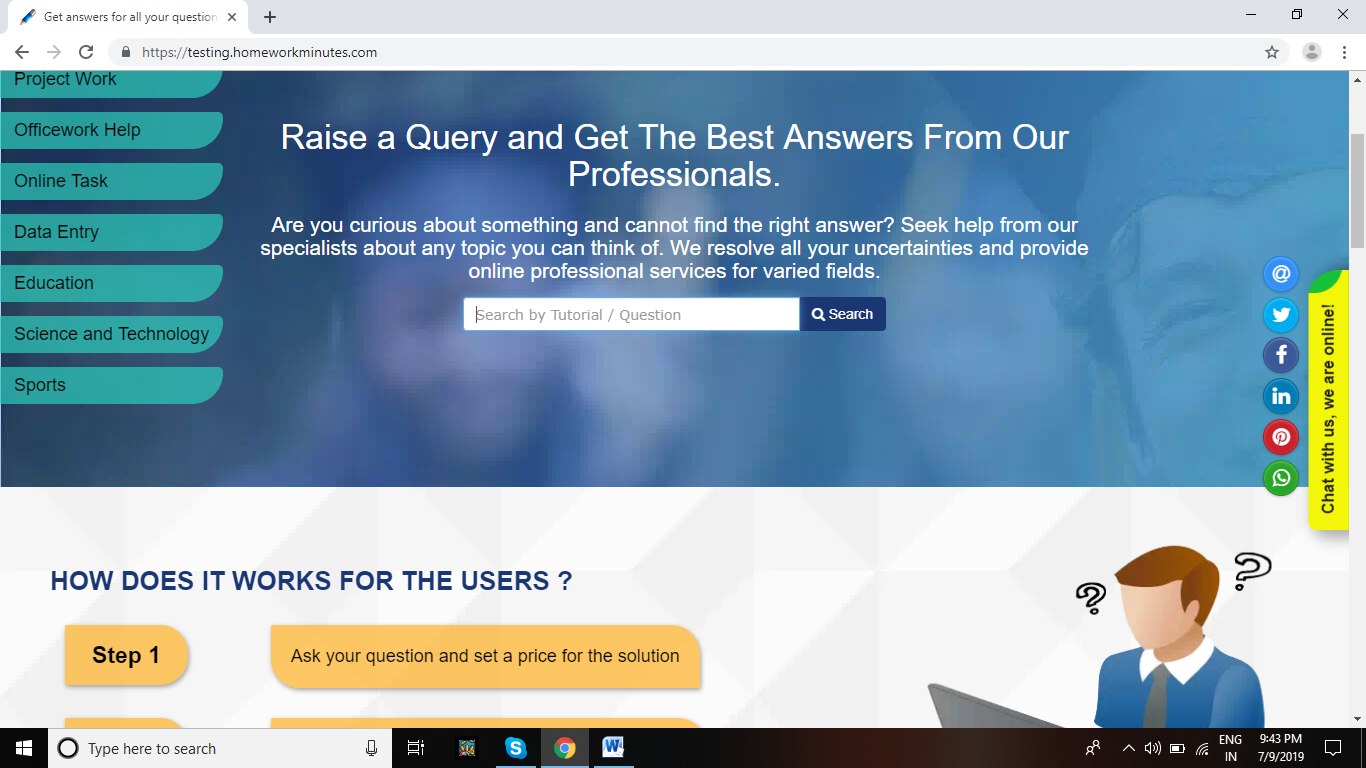 Remove tutorial/ Question# and add search for any query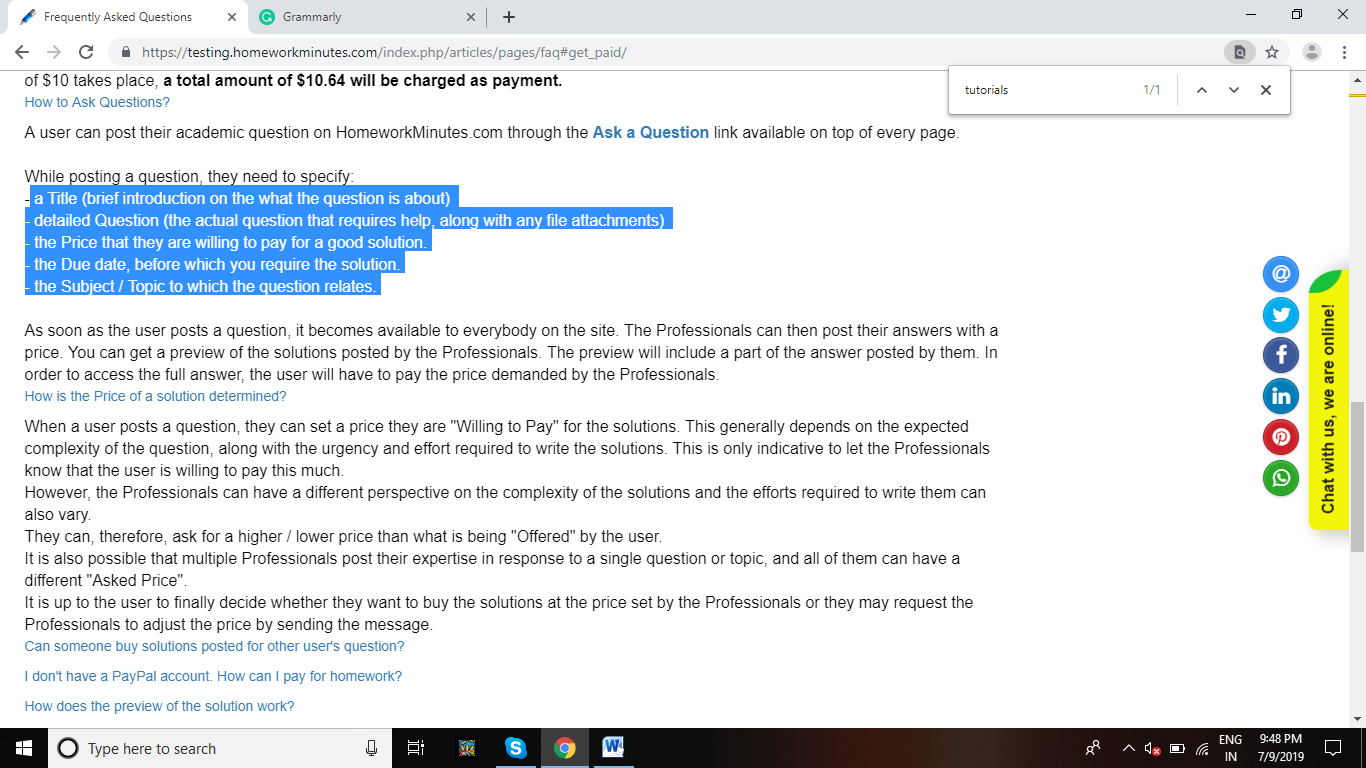 (Corrected lines) -A Title (brief introduction on what the question is about) 
- Detailed Question (the actual question that requires help, along with any file attachments). 
- The Price that you are willing to pay for a good solution.
- The Due date, before which you require the solution.
- The Subject / Topic to which the question relates. 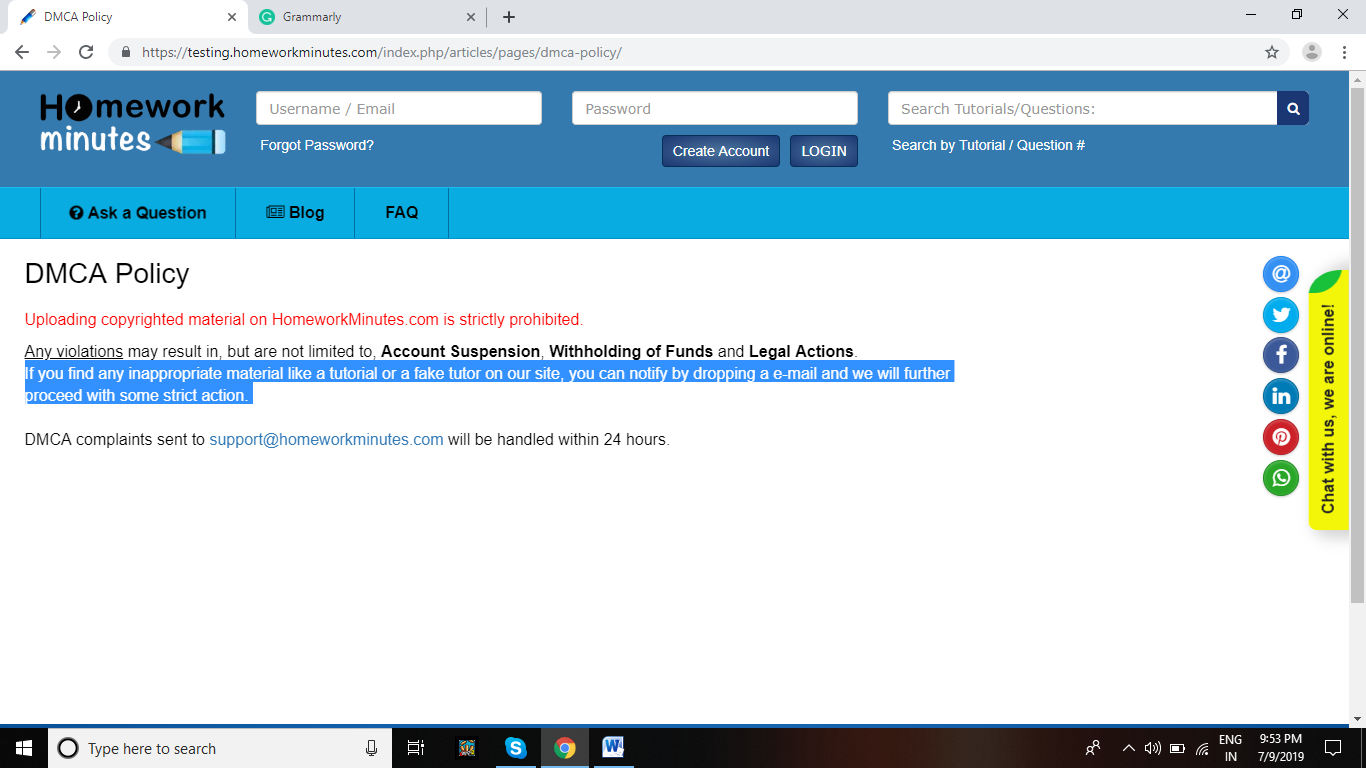 If you find any inappropriate material like a tutorial or a fake tutor on our site, you can notify us by dropping an e-mail and we’ll proceed with some strict action against the prosecutor.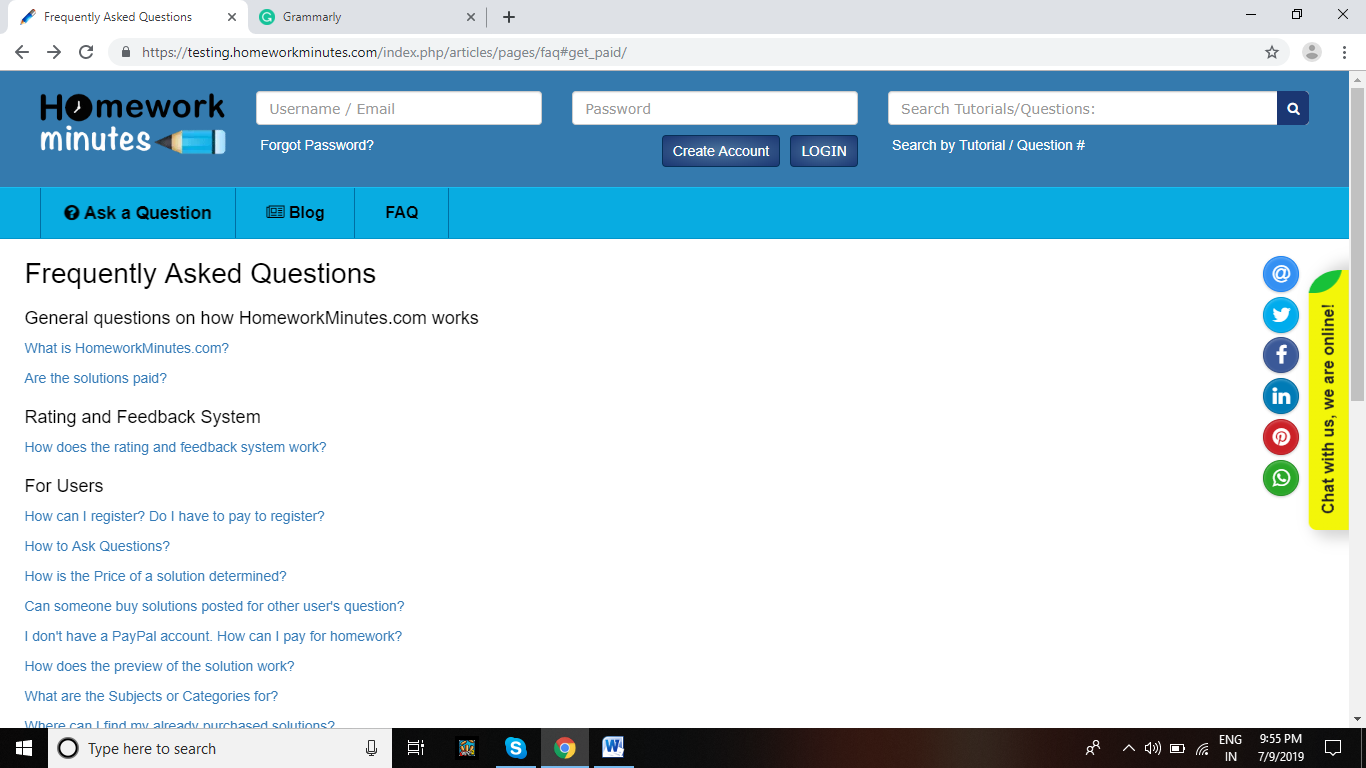 Removal tutorial/ Question# placed below the search bar. Add search for any query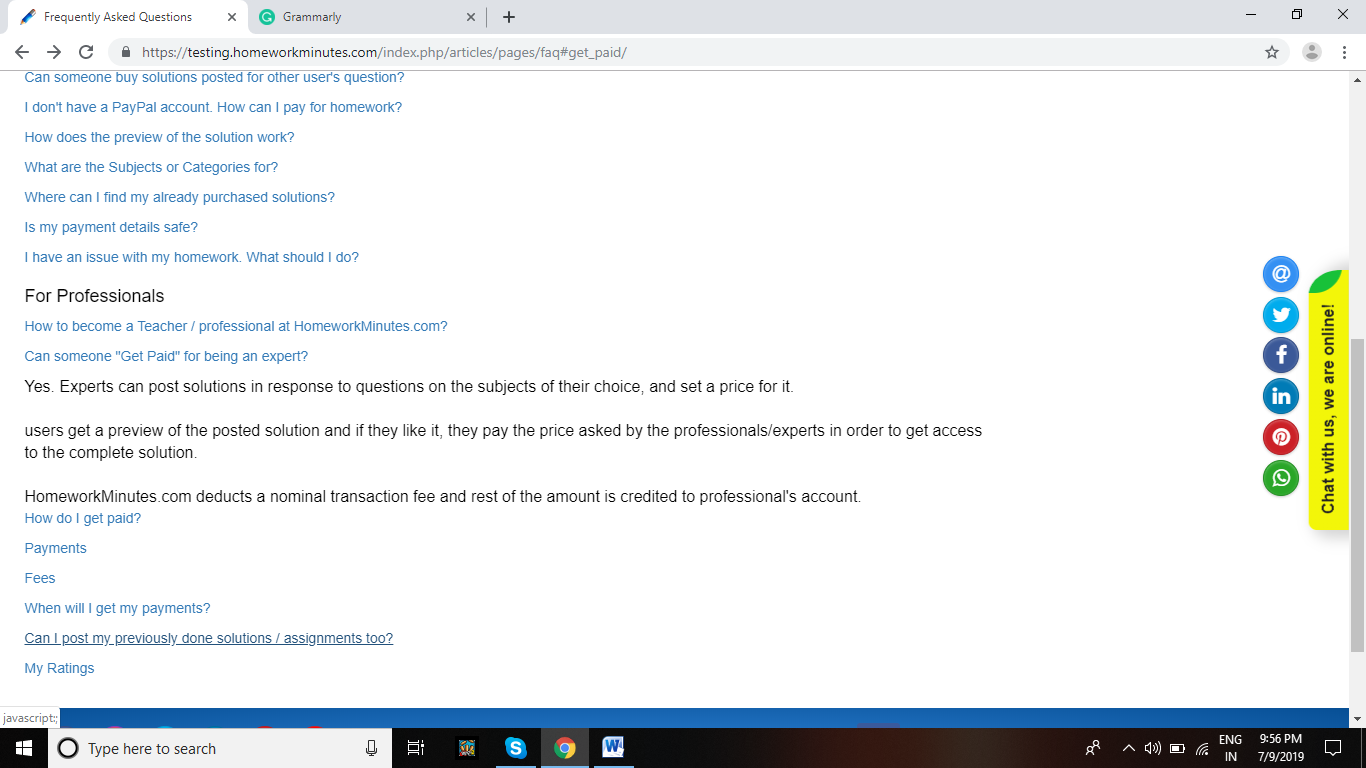 Can I do my previously done solutions too?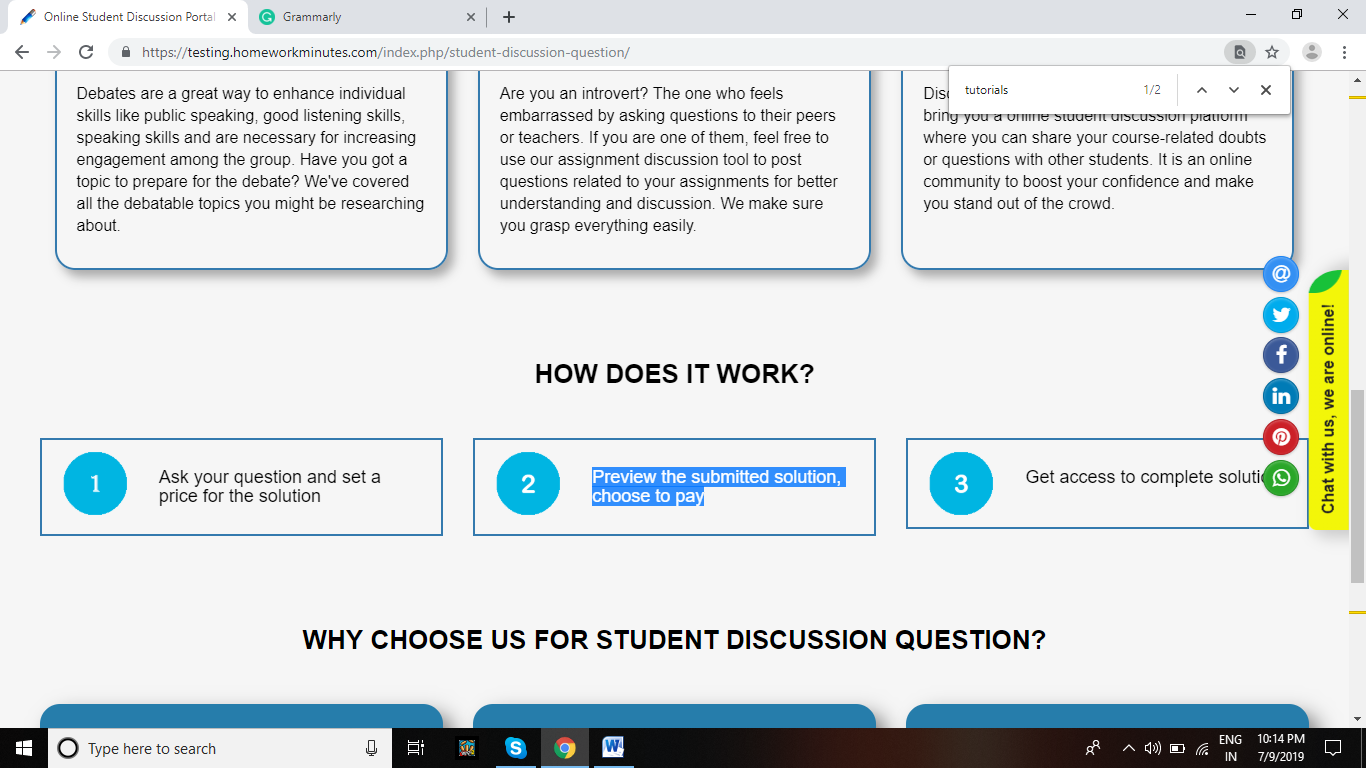 Correct this line on each page: Preview the submitted solution and choose to pay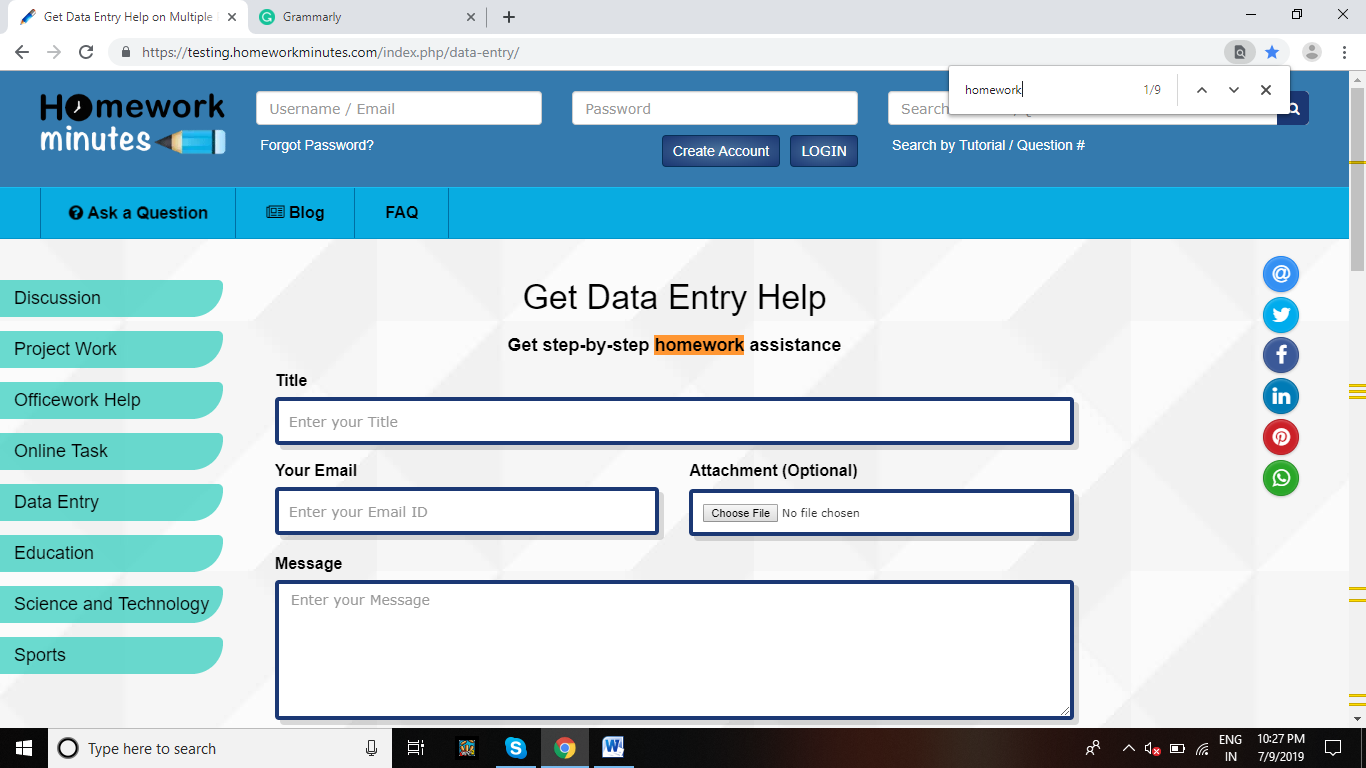 Get step-by-step data entry assistance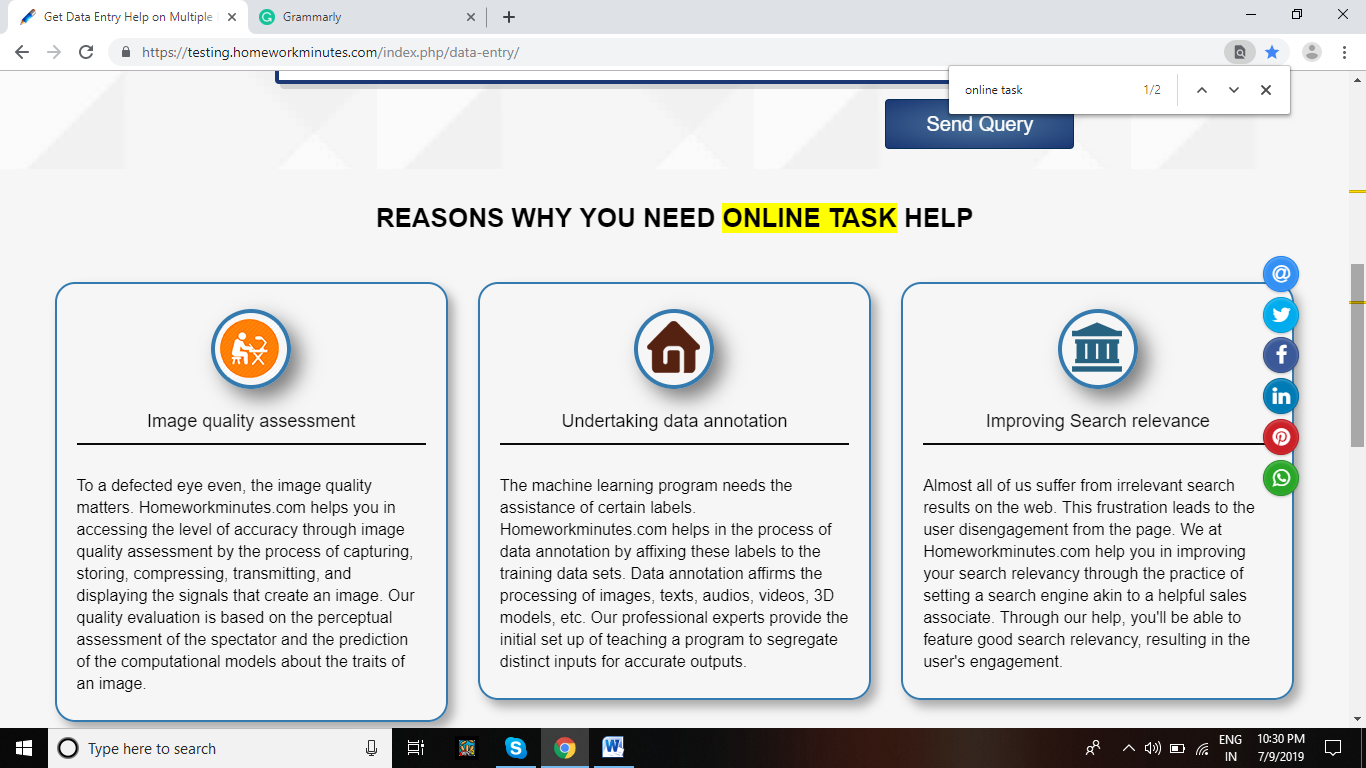 Reasons Why You Need Data Entry Help